ПРОГРАММАпо изучению правил дорожного движения и профилактике дорожно-транспортного травматизма в 1-11 классахЦели программы – повышение эффективности профилактики детского дорожно-транспортного травматизма посредством методического обоснования и систематизации деятельности образовательного учрежденияЗадачи программы:- повысить у обучающихся уровень знаний по ПДД;- помочь обучающимся усвоить требования разделов ПДД для пешеходов, пассажиров и велосипедистов;оказать содействие обучающимся в выработке навыков по оказанию первой медицинской помощи;- развивать у обучающихся умение ориентироваться в дорожно-транспортной ситуации;- воспитывать у обучающихся дисциплинированность и ответственность за свои действия на дороге;- выработать у обучающихся дисциплинированность и ответственность за свои действия на дороге;- сформировать у обучающихся сознательное и ответственное отношение к собственному здоровью, к личной безопасности и безопасности окружающих.Комплекс профилактических мероприятий по безопасности дорожного движения для обучающихся проводится по пяти направлениям:• информационное – обучение обучающихся Правилам дорожного движения, формирование комплекса знаний по безопасному поведению на улицах и дорогах.• развивающее – формирование практических умений и навыков безопасного поведения, представлений о том, что дорога несет потенциальную опасность и ребенок должен быть дисциплинированным и сосредоточенным.• воспитательное – формирование мотивации ответственного и сознательного поведения на улицах и дорогах, формирование общих регуляторов социального поведения, позволяющих ребенку дорожить собственной жизнью и жизнью других людей, смотреть в будущее с оптимизмом, стремиться к самоутверждению в социально-значимой сфере.• методическое – методическое обеспечение деятельности субъектов профилактики ДДТТ.• контрольное – система контрольных мероприятий по оценке эффективности внедрения программы профилактики ДДТТ.Обучение правилам дорожного движения происходит на классных часах с 1 по 11 классы - по 10 часов в год в каждом классе. В программе даны перечни практических работ, игр, которые учитель может заменить или дополнить другими, выполняющими те же задачи обучения, развития и воспитания учащихся. Рекомендуется равномерно распределять темы в учебном году, некоторые занятия приурочивать к концу четверти и проводить в виде урока-инструктажа перед каникулами, а также освещать правила дорожного движения и на уроках изобразительного искусства, математики, русского языка, литературы.Для успешной реализации программы необходимо:при планировании классных часов по изучению Правил дорожного движения предусмотреть большее количество часов для практических занятий по выработке навыков безопасного поведения на дороге;при изучении Правил дорожного движения уделять больше внимания правилам для пешеходов, пассажиров, велосипедистов;организовать участие сотрудников ГИБДД в проведении как теоретических, так и практических занятий;разработать схемы безопасного маршрута школьников;оборудовать площадки для практических занятий.Основными направлениями изучения правил дорожного движения и профилактики детского дорожно-транспортного травматизма являются:1. Ознакомление с окружающим миром (двор, улица, село, город), транспортными средствами (велосипед, мопед, мотоцикл, автомобиль).2. Формирование знаний, умений, навыков и привычек безопасного поведения (внимание и наблюдательность, дисциплинированность, знание Правил дорожного движения для пешеходов, пассажиров, велосипедистов, умение ориентироваться в дорожной обстановке, умение соблюдать Правила дорожного движения, развитие координации движения и реакции и т.д.).3. Воспитание дисциплинированности, основанной как на требованиях безопасности дорожно-транспортной среды, так и на требованиях норм общественной морали и нравственности.Непрерывная подготовка детей к безопасному участию в дорожном движении осуществляется:• в школе: классная работа (теоретические и практические занятия); внеклассная работа (конкурсы, викторины, соревнования, экскурсии и т. д.);• в учреждениях дополнительного образования детей: инструктажи в спортивных секциях и кружках о безопасных маршрутах движения на занятия и обратно; инструктажи по правилам пользования общественным транспортом и правилам безопасного поведения на улицах и дорогах и т.д.;• совместной работой школы, учреждений дополнительного образования детей, органов ГИБДД и др.: дети должны принимать участие (или хотя бы присутствовать) во всех совместных профилактических мероприятиях по безопасности дорожного движения;• в семье: индивидуально-воспитательная работа с ребенком (воспитание законопослушного участника дорожного движения на личном примере);• средствами массовой информации: разъяснение правил дорожного движения, пропаганда безопасного поведения на улицах и дорогах..Ожидаемый результат- совершенствование профилактической работы по ПДД в школе;- сформированность навыков правильного поведения детей;- предотвращение детского дорожно-транспортного травматизма.Формы деятельности- тематические классные часы;- лекции, познавательные игры;- конкурсы рисунков, плакатов, стихотворений;- совместная работа с учреждениями здравоохранения и ГИБДД;- обучение учащихся оказанию первой медицинской помощи.Инструктивно- методическая работа- проведение совещаний для педагогов, родителей по ПДД;- консультации для педагогов, родителей, обучающихся;- разработка методических рекомендаций;- распространение информационных листков, бюллетеней;- обновление инструкций по проведению инструктажа с детьми и подростками о безопасности дорожного движения;- создание школьной видеотеки по ПДД.Мероприятия, запланированные программойСоставление маршрута движения учащихся начальных классов из дома в школу и обратно.Классные часы по правилам дорожного движения.День здоровья. День защиты детей.Обновление классных уголков безопасности .Соревнования «Безопасное колесо».Встреча с сотрудником ГИБДД.Родительские собрания по вопросам профилактики ДДТТ.Приложение 4Памятка родителям при составлении безопасного маршрута школьникаДорогие родители! Помогите вашему ребенку сохранить жизнь и здоровье на дороге.Эту трудную задачу облегчит создание вами семейных учебных пособий.Вместе с детьми составьте схему маршрута «Дом - школа - дом» с детальным описанием особенностей каждого перехода через дорогу и мест, требующих повышенного внимания. Могут быть полезными схемы других постоянных маршрутов вашей семьи («Дом - музыкальная школа», «Дом - дом бабушки» и т.д.), а также планы окрестностей дома и школы с их описанием.Образец схемы маршрутаТекст к плакату:ПереходЕсли у тротуара стоят машины, не выходи из-за них, отойди подальше, чтобы был обзор.Пропусти едущую машину, подожди: не скрыта ли за проехавшей встречная.Осторожно: обзору улицы мешают деревья.Местный проездПри движении по проезду не болтать с приятелем, не бежать. Здесь тротуар и дорога вместе.«Пустынная» улицаДаже если не видно машин, приостановись, осмотрись и переходи шагом.Улица с интенсивным движениемТакую улицу безопаснее переходить только по обозначенным пешеходным переходам.ДОМ и прилегающая территорияОсобенности улиц, внутриквартальных проездов, стоящие машины, места ограниченного обзора (домами, деревьями), остановки автобуса, игровые площадки рядом с дорогой.Остановка автобусаВнимание! Стоящий автобус может ограничивать обзор!Проезд в дворовую территориюОстановись для наблюдения, как при переходе проезжей части: убедись, что из двора не выезжает машина.Регулируемый перекрестокВсегда дождись зеленого сигнала светофора!Перед тем как переходить дорогу, убедись, что на твоем пути нет машин, поворачивающих под зеленую стрелку светофора.Остановка автобусаТорговая палаткаЕще одна «помеха обзору»ШКОЛА и прилегающая территорияОсобенности улиц, все места с ограниченным обзором, основные помехи обзору, основные маршруты перехода улиц детьми, идущими в школу и из нее.Образцы характеристик особенностей улиц:- Узкая улица с интенсивным движением (на узких улицах пешеход менее осторожен, чаще невнимателен, так как для перехода улицы требуются считанные секунды).- Узкая улица с неинтенсивным движением (на таких улицах зачастую пешеход выходит на проезжую часть, даже не осмотрев ее).- Широкая улица с интенсивным движением (переход таких улиц опасен тем, что за время перехода обстановка на дороге может внезапно измениться, а пешеход не может так быстро покинуть дорогу, как на узких улицах).- Большое число стоящих автомобилей (помехи обзору).- Обзору проезжей части улицы мешают кусты, деревья.- Дома, расположенные близко к проезжей части улицы - ограничивают обзор пешеходов, детей.- Машины могут появиться неожиданно из-за поворота.- Движение машин с высокими скоростями.- Выезд транспорта из ворот предприятия (въезд).- Возможно движение транспорта задним ходом.- Обзор ограничен павильоном остановки общественного транспорта.- Две остановки одна недалеко от другой («пересадочный пункт»).- Движение военных, учебных или личных машин (неумелые водители).- Уклон, поворот (возможность выезда машин на встречную полосу, на обочину, на тротуар при скользкой проезжей части).- Движение крупногабаритных машин (автобусы, грузовики). Вероятны случаи, когда за одной машиной скрыта другая - движущаяся в ту же сторону или навстречу.Рекомендуем:1. Вместе с ребенком пройти по рекомендуемому маршруту, обсудив места, требующие повышенного внимания. Обязательно обозначить, по какому маршруту идти нельзя.2. Дома вместе с ребенком составить схему рекомендуемого маршрута и описание к ней.3. Пройти маршрут вместе с ребенком повторно, попросив его объяснить взрослому, как правильно поступать в том или ином случае.4. Регулярно тренировать внимание ребенка, превращая его знания в навыки поведения.Приложение 5Памятка школьникуБЕЗОПАСНОСТЬ НА ДОРОГЕЕжегодно в Московской области жертвами дорожно-транспортных происшествий становятся дети. Каждый день вы выходите на улицу и становитесь участниками дорожного движения. Очень часто ребята нарушают правила дорожного движения или вовсе их не знают. Давайте сейчас, прочитав эту памятку, запомним основные правила и не будем их нарушать.ОСНОВНЫЕ ПРАВИЛА БЕЗОПАСНОГО ПОВЕДЕНИЯ НА ДОРОГЕНикогда не выбегайте на дорогу перед приближающимся автомобилем. Это опасно, потому что водитель не может остановить машину сразу.Дорогу необходимо переходить в специально установленных местах по пешеходному переходу.На проезжую часть выходите только после того, как убедитесь в отсутствии приближающегося транспорта и слева и справа.Выйдя из автобуса не выбегайте на дорогу. Подождите, пока автобус отъедет, и только потом, убедившись в отсутствии машин, переходите дорогу.Опасно выезжать на проезжую часть на скейтах и роликовых коньках.Не выбегайте на дорогу вне зоны пешеходного перехода, в этом месте водитель не ожидает пешеходов и не сможет мгновенно остановить автомобиль.Опасно играть в мяч и другие игры рядом с проезжей частью, лучше это делать во дворе или на детской площадке.Умейте пользоваться светофором.Помните! Только строгое соблюдениеПравил дорожного движения защищает всех васот опасностей на дороге.Приложение 6Памяткадля родителей по обучению детей правилам дорожного движенияНе спешите, переходите дорогу размеренным шагом. Выходя на проезжую часть дороги, прекратите разговаривать - ребенок должен привыкнуть, что при переходе дороги нужно сосредоточиться.Не переходите дорогу на красный или желтый сигнал светофора, как бы вы при этом не торопились. Переходите дорогу только в местах, обозначенных дорожным знаком “Пешеходный переход”. Из автобуса, троллейбуса, трамвая, такси выходите первыми. В противном случае ребенок может упасть или побежать на проезжую часть.Привлекайте ребенка к участию в ваших наблюдениях за обстановкой на дороге, показывайте ему те машины, которые готовятся поворачивать, едут с большой скоростью и т.д.Не выходите с ребенком из-за кустов или машины, не осмотрев предварительно дорогу, – это типичная ошибка и нельзя допускать, чтобы дети ее повторяли.Не разрешайте детям играть вблизи дороги и на проезжей части.Приложение 7Памятка для родителей по правилам дорожного движенияНеобходимо учить детей не только соблюдать Правила движения, но и с самого раннего возраста учить их наблюдать и ориентироваться. Нужно учитывать, что основной способ формирования навыков поведения – наблюдение, подражание взрослым, прежде всего родителям. Многие родители, не понимая этого, личным примером обучают детей неправильному поведению.Находясь с ребенком на проезжей части, не спешите, переходите дорогу размеренным шагом. Иначе вы научите спешить там, где надо наблюдать и обеспечить безопасность.Не посылайте ребенка переходить или перебегать дорогу впереди вас – этим вы обучаете его идти через дорогу, не глядя по сторонам. Маленького ребенка надо крепко держать за руку, быть готовым удержать при попытке вырваться – это типичная причина несчастных случаев.Учите ребенка смотреть. У ребенка должен быть выработан твердый навык: прежде чем сделать первый шаг с тротуара, он поворачивает голову и осматривает дорогу во всех направлениях. Это должно быть доведено до автоматизма.Учите ребенка замечать машину. Иногда ребенок не замечает машину или мотоцикл издалека. Научите его всматриваться вдаль.Учите ребенка оценивать скорость и направление будущего движения машины. Научите ребенка определять, какая едет прямо, а какая готовится к повороту.Твердо усвойте сами и научите ребенка, что входить в любой вид транспорта и выходить из него можно только тогда, когда он стоит. Объясните ребенку, почему нельзя прыгать на ходу.Содержательна часть программы1-4 классыЗнакомство обучающихся с улицами села. Дорога в общеобразовательное учреждение и домой. Опасности, подстерегающие на улицах и дорогах. Светофор и его сигналы. Правила поведения на тротуаре, пешеходной дорожке, обочине. Значение дорожных знаков для пешеходов и водителей. Виды дорог: с односторонним и двусторонним движением, с трамвайными путями, загородная дорога.
Перекресток и правила его перехода. Регулируемые и нерегулируемые переходы проезжей части дороги. Правила перехода проезжей части дороги. Остановочный и тормозной путь автомобиля.
Правила перехода железной дороги. Правила езды на велосипеде. Правила поведения на посадочных площадках и в транспорте.

Обучающиеся должны знать:
правила перехода улиц по сигналам светофора;
правила перехода улиц и дорог по пешеходным переходам;
правила перехода проезжей части при отсутствии пешеходных переходов и светофоров в зоне видимости;
правила движения по тротуару и пешеходным дорожкам;
правила движения индивидуально, группами и в колоннах.
правила езды на велосипеде.
Учащиеся должны уметь:
переходить улицы и дороги по сигналам светофора и пешеходным переходам, а также проезжую часть дороги;
безопасно вести себя по соседству с жилым домом (во дворе, в жилой зоне, на тротуаре);
передвигаться в группе;
дисциплинированно вести себя в общественном транспорте;
ориентироваться в дорожной обстановке, не выходить из-за препятствий (машин, сооружений, зданий), не стоять близко от углов перекрестка и края проезжей части и спиной к ней;
определять самостоятельно опасные и безопасные участки дороги.5 – 7 классыВ 5-7 классах рекомендуется изучать правила дорожного движения с постоянным углублением и рассмотрением боле сложных вопросов по Правилам дорожного движения.
Причины и условия, способствующие возникновению ДТП. От вредных привычек к трагедии на дороге. Поведение участников и очевидцев ДТП.
Основные понятия и термины Правил дорожного движения. Элементы дороги. Дороги в городе и сельской местности. Дорожные знаки и знаки дополнительной информации. Дорожная разметка проезжей части дорог и улиц. Двустороннее и одностороннее движение.
Перекрестки и их виды. Сигналы светофора с дополнительной секцией. Правила движения пешеходов и безопасного поведения на проезжей части дороги.
Движение транспортных средств. Движение по сельским дорогам.
Устройство велосипеда и мопеда. Движение на велосипеде и мопеде. Правила перевозки пассажиров на мотоцикле и мопеде.
Движение пешеходов индивидуально, группами и в колоннах. Правила перевозки детей и подростков на транспортных средствах.
Правила поведения на железной дороге. Правила поведения на посадочных площадках и транспорте.
Оказание первой медицинской помощи при ДТП (при кровотечениях, ожогах, переломах и других видах травм).Обучающиеся должны знать:
дорожные знаки;
правила перехода улиц по сигналам светофора и проезжей части дороги при отсутствии пешеходных переходов и светофоров в зоне видимости;
правила движения по тротуару и пешеходным дорожкам;
правила движения индивидуально, группами и в колоннах;
правила езды на велосипеде и мопеде;
правила перевозки пассажиров на мотоциклах и мопеде;Обучающиеся должны уметь:
переходить улицы и дороги по сигналам светофора и пешеходным переходам, а также проезжую часть дороги;
передвигаться в группе, в колонне;
дисциплинированно вести себя в общественном транспорте;
ориентироваться в дорожной обстановке, не выходить из-за препятствий (машин, сооружений, зданий), не стоять близко от углов перекрестка и края проезжей части и спиной к ней;
определять самостоятельно опасные и безопасные участки дороги;
оказать первую медицинскую помощь при ДТП (при кровотечениях, ожогах, переломах и других видах травм).8 – 11 классыВ старших классах целесообразно проведение профилактических бесед и лекций с повторением основных положений Правил дорожного движения для пешеходов, водителей, пассажиров.
История создания правил дорожного движения и дорожных знаков. История автотранспорта и меры по обеспечению технической безопасности. Назначение опознавательных знаков и надписей на транспортных средствах. Устройство велосипеда с подвесным двигателем и мопеда. Движение на велосипеде группами. Велоэстафета.
Движение пешеходов группами и в колоннах. Правила поведения участников дорожного движения. Дорожная этика. Правила перевозки пассажиров на автотранспорте, мотоцикле и мотороллере. Правила перевозки грузов. Движение в темное время суток и в сложных погодных условиях.
Оказание первой медицинской помощи при кровотечениях, ожогах, черепно – мозговых травмах, переломах.
Ответственность за нарушения правил дорожного движения.Обучающиеся должны знать:
дорожные знаки и знаки дополнительной информации;
правила перехода улиц по сигналам светофора и проезжей части дороги при отсутствии пешеходных переходов и светофоров в зоне видимости;
правила движения по тротуару и пешеходным дорожкам;
правила поведения участников дорожного движения;
устройство велосипеда, мопеда;
правила перевозки пассажиров на автотранспорте, мотоцикле и мотороллере;
правила перевозки груза;
правовые нормы и меры ответственности за их нарушения: размеры штрафов, меры предупреждения, воспитательно – принудительные меры воздействия.Обучающиеся должны уметь:
переходить улицы и дороги по сигналам светофора и пешеходным переходам, а также проезжую часть дороги;
передвигаться в группе, в колонне;
дисциплинированно вести себя в общественном транспорте;
ориентироваться в дорожной обстановке;
определять самостоятельно опасные и безопасные участки дороги;
оказать первую медицинскую помощь при ДТП (при кровотечениях, ожогах, черепно – мозговых травмах, переломах)Тематическое планирование
1 класс1. Дорога в школу и домой
2. Наша улица. Село, деревня, где мы живем
3. Движение пешеходов по улицам и дорогам
4. Общие правила перехода улиц и дорог
5. Дорожные знаки
6. Где можно играть?
7. Мы – пассажиры
8. Сигналы (жесты) регулировщика.
9. А знаешь ли ты, что такое цвет-сигнал?
10. Решение задач по ПДД

2 класс1. Основные правила поведения учащихся на улице, дороге. Повторение ПДД
2. Наземный транспорт
3. Обязанности пассажиров. Общественный транспорт
4. Элементы улиц и дорог
5. Движение пешеходов по улицам и дорогам
6. Правила перехода улиц и дорог
7. Дорожные знаки
8. Регулирование дорожного движения.9. Ответственность пешеходов за нарушение ПДД10. Решение задач по ПДД


3 класс1. Введение. Причины дорожно – транспортного травматизма
2. Перекрестки и их виды. Дорожная разметка
3. Сигналы для регулирования дорожного движения. Сигналы светофоров и их значение
4. Сигналы для регулирования дорожного движения. Сигналы регулировщика и их значение
5. Дорожные знаки и их группы
6. Правила перехода улиц и дорог
7. Тормозной путь транспортных средств
8. Правила езды на велосипеде
9. Как вести себя на улице и загородном шоссе
10. Решение задач по ПДД

4 класс
1. Правила безопасного поведения на улицах и дорогах
2. Светофор и дорожные знаки
3. Типы перекрестков 1
4. Правила перехода проезжей части дороги
5. Остановочный и тормозной путь автомобиля
6. Правила перехода железной дороги
7. Правила езды на велосипеде
8. Правила поведения на посадочных площадках и в транспорте
9. Экскурсия «Я – пешеход»
10. Решение задач по ПДД
5 класс1. Улицы движение в нашем селе
2. Дорожные знаки и дополнительные средства информации
3. Правила пользование транспортом
4. Основные понятия и термины ПДД
5. Элементы улиц и дорог
6. От «бытовой» привычки – к трагедии на дороге
7. Практическое занятие. Перекресток и правила его перехода. Регулируемые и нерегулируемые переходы проезжей части дороги
8. Где можно и где нельзя играть. Мы пассажиры. Правила езды на велосипеде
9. Типичные опасные ситуации на дорогах с пешеходами
10. Решение задач по ПДД

6 класс
1. Правила дорожного движения и их история
2. Причины ДТП. Скрытые опасности на дорогах. «Дорожные ловушки»
3. Общие положения, основные понятия и термины, принятые в ПДД
4. Дорога, элементы дороги. Перекрестки
5. Знаки для пешеходов и водителей
6. Труд водителя
7. Правила дорожного движения для велосипедистов8. Оказание первой медицинской помощи при ДТП (переломы и другие виды травм)
9. Культура транспортного поведения и ответственность за нарушение ПДД.
10. Решение задач по ПДД
7 класс
1.Автомобильный транспорт в России2. Формы регулирования движения. Сигналы светофора. Сигналы регулировщика. Дорожная разметка.3. Дорожные знаки.4. На загородных дорогах. Правила перехода улиц, дорог, перекрёстков.5. Причины ДТП. Оказание пострадавшим первой доврачебной помощи.6. Правила поведения при ДТП. Оказание пострадавшим первой доврачебной помощи (практическое занятие).7. Железная дорога- источник повышенной опасности.8. Дополнительные требования к движению велосипедистов.9. Ответственность за нарушения правил дорожного движения.10. Решение задач по ПДД

8 класс

1. Улицы и движение в населенном пункте
2. Дорожные знаки и дополнительные средства информации
3. Общие положения, основные понятия и термины, принятые в ПДД
4. Обязанности пешеходов
5. Элементы улиц и дорог
6. Пешеходные переходы
7. Приоритет движения транспортных средств
8. Правила перевозки людей.
9. Проезд железнодорожных переездов.
10. Оказание первой доврачебной помощи
при дорожно-транспортном происшествии9 класс

1. Общие положения, основные понятия и термины, принятые в ПДД2. Опасные ситуации по вине водителей.
3. Ответственность за нарушение ПДД
4. Дорога, элементы дороги. Перекрестки. Знаки для пешеходов и водителей. Разметка проезжей части улиц и дорог
5. Движение пешеходов индивидуально, группами и в колоннах.
6. Правила поведения участников дорожного движения. Дорожная этика. Предупредительные знаки водителей.
7. Причины ДТП. Скрытые опасности на дорогах. «Дорожные ловушки»
8. Поведение участников и очевидцев ДТП. Оказание первой медицинской помощи при ДТП
9. По улицам города. Практическое занятие с сотрудниками ДПС
10. Решение задач по ПДД
10 класс1. История дорожных знаков
2. История автомототранспорта и принимаемые меры по обеспечению безопасности дорожного движения
3. Ответственность за нарушение ПДД
4. Назначение опознавательных знаков и надписей на транспортных средствах
5. Оборудование автомобилей и мотоциклов специальными сигналами
6. Правила поведения участников дорожного движения. Дорожная этика. Предупредительные знаки водителей.
7. Правила перевозки пассажиров на автотранспорте, мотоцикле и мотороллере. Правила перевозки грузов. Движение в темное время суток и в сложных погодных условиях.
8. Поведение участников и очевидцев ДТП. Оказание первой медицинской помощи при ДТП
9. Правила пользования общественным транспортом. Культура поведения.
10. Решение задач по ПДД
11 класс
1. История дорожных знаков
2. История автомототранспорта и принимаемые меры по обеспечению безопасности дорожного движения
3. Ответственность за нарушение ПДД
4. Назначение опознавательных знаков и надписей на транспортных средствах
5. Оборудование автомобилей и мотоциклов специальными сигналами.
6. Правила поведения участников дорожного движения. Дорожная этика. Предупредительные знаки водителей.
7. Правила перевозки пассажиров на автотранспорте, мотоцикле и мотороллере. Правила перевозки грузов. Движение в темное время суток и в сложных погодных условиях.
8. Поведение участников и очевидцев ДТП. Оказание первой медицинской помощи при ДТП
9. Правила безопасного поведения при пожаре в общественном транспорте.
10. Решение задач по ПДД

Приложение 1Примерный план работы классного руководителяпо профилактике детского дорожно-транспортного травматизмаПриложение 2Литература

Для учащихся:1. Правила дорожного движения Российской ФедерацииДля учителя:
1. Правила дорожного движения Российской Федерации
2. Кирьянова В.Н. Профилактика детского дорожно – транспортного травматизма. Методическое пособие - М.: Издательский Дом Третий Рим, 2007
3. Методические рекомендации: для органов управления образования и образовательных учреждений - М.: Издательский Дом Третий Рим, 2007.
4. Оривенко Л.П. Уроки по Правилам дорожного движения, Екатеринбург: «Калан», 2000.
5. Рыбин А.Л.Дорожное движение. Безопасность пешеходов, пассажиров, водителей,М: «Просвещение»,2008.
6. Справочник классного руководителя: внеклассная работа в школе по изучению правил дорожного движения, М: «Глобус».Приложение 3Вопросы итогового контроля знаний учащихся 1 класса
1. Назови участников дорожного движения.
2. Назови части дороги.
3. Как называется место, где пересекаются улицы.
4. Какие бывают пешеходные переходы?
5. Расскажи свой путь «Дом – школа».
6. Перечисли обязанности пешеходов (пассажиров).
7. Что такое зебра?
8. Какими знаками обозначаются пешеходные переходы?
9. Как перейти улицу, где нет пешеходного перехода?
10. Как найти и определить ближайший безопасный переход улицы, дороги?
11. Почему нельзя перебегать дорогу перед близко идущим транспортом?
12. Назови дорожные знаки, которые можно увидеть на переходах?
13. Где должны ходить пешеходы?
14. Какие дорожные знаки тебе известны?
15. Что влияет на выбор безопасного пути к другу, в магазин, кинотеатр, библиотеку, на спортивную площадкуВопросы итогового контроля знаний учащихся 2 класса
1. Перечисли машины, которые можно отнести к общественному транспорту.
2. Назови части дороги.
3. Продолжи предложение: «Улица с двусторонним движением – это улица, по которой...»
4. Как называют место, где пересекаются улицы?
5. Назови типы перекрестков.
6. Какие бывают пешеходные переходы?
7. Расскажи свой путь «Дом - школа».
8. Перечисли обязанности пешеходов (пассажиров).
9. Где следует ожидать общественный транспорт?
10. Расскажи о правилах посадки в общественный транспорт.
11. Расскажи о правилах выхода из общественного транспорта.
12. Где безопаснее переходить дорогу после выхода из автобуса (трол¬лейбуса, трамвая)?
13. Что такое «зебра»?
14. Что такое «островок безопасности»?
15. Какими знаками обозначаются пешеходные переходы?
16. Как перейти улицу, где нет пешеходного перехода?
17. Как найти и определить ближайший безопасный переход улицы (дороги)?
18. Почему нельзя перебегать дорогу перед близко идущим транспортом?
19. Где должны ходить пешеходы?
20. Назови дорожные знаки, которые можно увидеть на переходах.
21. Какие дорожные знаки тебе известны?
22. Что влияет па выбор безопасного пути к другу, в магазин, киноте¬атр, библиотеку, на спортивную площадку?Вопросы итогового контроля знаний учащихся 3 класса
1. Почему нельзя выходить на дорогу или улицу из-за стоящей машины, кустов, каких-либо сооружений?
2. В какой последовательности располагаются сигналы светофора?
3. Что изображено на пешеходном светофоре?
4. что такое регулируемый и нерегулируемый перекресток?
5. На какой светофор надо смотреть при переходе перекрестка?
6. Какая опасность может быть, если стоять на повороте перекрестка у края проезжей части дороги?
7. Куда надо смотреть при переходе проезжей части дороги?
8. Что такое остановочный и тормозной путь7
9. От чего зависит длина тормозного пути?
10. Зачем нужен шлагбаум на железнодорожном переезде?
11. Как правильно переходить железно дорожный переезд?
12. До какого возраста велосипедист не должен выезжать на улицы и дороги?
13. Чего нельзя делать, катаясь на велосипеде?
14. Как правильно переходить дорогу после высадки из маршрутного транспорта?
15. С какого возраста ребенок может сидеть на переднем сиденье автомобиля?
16. Может ли водитель сразу остановить автомобиль, увидев на своем пути пешехода?
17. Что такое культура поведения на улицах, дорогах, в транспорте?Требования к уровню подготовки учащихся, оканчивающих начальную школу.
В результате изучения правил дорожного движения ученик должен знать/понимать:
1. Где должны ходить пешеходы.
2. Почему нельзя ходить на проезжей части.
3. Части улиц и дорог.
4. Как надо переходить улицу.
5. Что такое перекресток. Какие бывают перекрестки.
6. Назначение светофоров, сигналы транспортного и пешеходного светофоров.
7. Как надо пересекать перекресток.
8. Свой путь в школу и обратно.
9. О переходе улицы группой.
10. Места ожидания общественного транспорта.
11. Правила поведения в общественном транспорте.
12. Как обходить стоящий автобус, троллейбус, трамвай.
13. Какая опасность подстерегает детей при проведении игр на проезжей части улицы.
14. Правила катания на велосипедах, самокатах, санках, коньках.
15. Для чего служит пешеходная дорожка.
16. Правила движения пешеходов на загородной дороге.
17. Особенности движения на улице в зимнее и весеннее время.
18. Сигналы регулировщика.
19. Для чего служат дорожные знаки.
20. Группы дорожных знаков.
21. Что такое тормозной путь транспорта. От чего зависит тормозной путь транспорта?
22. Почему нельзя разговаривать с водителем во время движения транспорта.
Уметь.
1. Пользоваться элементарными правилами поведения в общественных местах, на транспорте.
2. Нарисовать свой путь в школу. Дорожные знаки, встречающиеся на этом пути.
3. Различать сигналы транспортных средств (поворот, торможение).
4. Применять на практике полученные знания.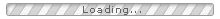 